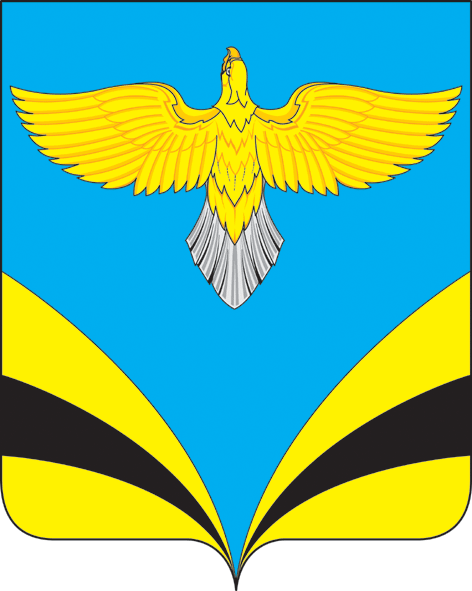            Администрация 						сельского поселения  Васильевка 		           муниципального района Безенчукский		          Самарской области					 Центральная ул., 50, с. Васильевка, 446235				 тел.:(84676) 49-3-86                 факс: 49-3-16e-mail: adm.vasiljewka@yandex.ru						     ОКПО 79170685, ОГРН 1056362024806ИНН 6362012495, КПП 636201001	с.ВасильевкаО проведении  общественных обсуждений по проекту решения Собрания представителей сельского поселения Васильевка муниципального района Безенчукский Самарской области «О внесении изменений в Правила благоустройства территории сельского поселения Васильевкамуниципального района Безенчукский Самарской области» ,утвержденные Решением от 02.08.2019 г № 148/65        В соответствии с Федеральным законом «Об общий принципах организации местного самоуправления в Российской Федерации» от 06.03.2003г № 131-ФЗ,  ст. 16,70 Устава сельского поселения Васильевка, «Порядка организации и проведении общественных обсуждений», утвержденным Решением Собрания представителей сельского поселения Васильевка  от 01.04.2019 № 131/59                                                       ПОСТАНОВЛЯЮ:     1.   Провести на территории сельского поселения Васильевка муниципального района Безенчукский Самарской области  общественные обсуждения по проекту решения Собрания представителей сельского поселения  Васильевка муниципального района Безенчукский Самарской области «Внесение изменений в «Правила благоустройства территории сельского поселения  Васильевка муниципального района Безенчукский Самарской области» (далее – Проект решения   «Внесение изменений в Правила благоустройства  территории сельского поселения  Васильевка»).     2.  Срок проведения  общественных обсуждений по Проекту решения  «Внесение изменений в Правила благоустройства территории сельского поселения Васильевка» составляет  1 месяц  с  05 февраля 2020 года по 05 марта 2020 года.      3.   Срок проведения  общественных обсуждений исчисляется со дня официального опубликования настоящего постановления и Проекта решения  «Внесение изменений в Правила благоустройства  территории сельского поселения Васильевка» до дня официального опубликования заключения о результатах  общественных обсуждений.     4. Органом, уполномоченным на организацию и проведение  общественных обсуждений в соответствии с настоящим  постановлением, является Администрация сельского поселения Васильевка муниципального района Безенчукский Самарской области.      5. Место проведения  общественных обсуждений (место ведения протокола  общественных обсуждений) - 446246, Самарская область, Безенчукский район, с.Васильевка, ул. Центральная, 48.        6. Назначить ответственным лицом за прием, обобщение, анализ поступивших письменных предложений и замечаний, а также ответственным за ведение протокола  общественных обсуждений и протокола мероприятия по информированию жителей сельского поселения Васильевка по вопросу  общественных обсуждений специалиста 1 категории администрации сельского поселения Васильевка муниципального района Безенчукский Голованову О.Ф.           7. Мероприятие по информированию жителей поселения по вопросу  общественных обсуждений состоится 07 февраля 2020 года в 18 часов 00 минут по адресу: 446235, Самарская область, Безенчукский район, с.Васильевка, ул. Центральная, д. 50.        8. Принятие замечаний и предложений по вопросам общественных обсуждений, поступивших от жителей поселения и иных заинтересованных лиц, осуществляется по адресу, указанному в пункте 5 настоящего решения, в рабочие дни с 10 часов до 19 часов, в субботу с 12 часов до 17 часов. Письменные замечания и предложения подлежат приобщению к протоколу  общественных обсуждений.         9. Прием замечаний и предложений по вопросу  общественных обсуждений оканчивается  02 марта  2020 года.     10. Опубликовать настоящее постановление в газете «Вестник сельского поселения  Васильевка».   11. В целях заблаговременного ознакомления жителей поселения и иных заинтересованных лиц с Проектом решения  «Внесение изменений в Правила благоустройства территории сельского поселения Васильевка муниципального района Безенчукский Самарской области:      -  официальное опубликование Проекта решения  «Внесение изменений в Правила благоустройства территории сельского поселения Васильевка муниципального района Безенчукский  Самарской области» в газете «Вестник сельского поселения  Васильевка»;       -   размещение Проекта решения  «Внесение изменений в Правила благоустройства территории сельского поселения Васильевка муниципального района Безенчукский Самарской области» на официальном сайте Администрации сельского поселения  Васильевка  муниципального района Безенчукский Самарской области в информационно-телекоммуникационной сети «Интернет» - http://vasilievka.ru/.      Беспрепятственный доступ к ознакомлению с Проектом решения  «Внесение изменений в Правила благоустройства территории сельского поселения  Васильевка муниципального района Безенчукский Самарской области» в здании Администрации поселения (в соответствии с режимом работы Администрации поселения).Глава сельского поселения Васильевкамуниципального района Безенчукский		 Самарской области								Т.А.БанноваСобрание представителей сельского поселения Васильевкамуниципального района Безенчукский Самарской областитретьего созыва                                                           РЕШЕНИЕ    ПРОЕКТот  «____» _______ 2020 года                                              №_____/__О внесении изменений в Правила благоустройства территории сельского поселения Васильевка муниципального района Безенчукский Самарской области, утвержденные решением Собрания представителей сельского поселения Васильевка от 02.08.2019 г № 148/65В соответствии с Законом Самарской области от 12 июля 2006 года № 90-ГД «О градостроительной деятельности на территории Самарской области», руководствуясь Уставом сельского поселения Васильевка муниципального района Безенчукский, Собрание представителей сельского поселения Васильевка муниципального района БезенчукскийРЕШИЛО:Внести в Правила благоустройства территории сельского поселения Екатериновка муниципального района Безенчукский Самарской области, утвержденные решением Собрания представителей сельского поселения Екатериновка муниципального района Безенчукский Самарской области от 02.08.2019 г № 241/58 следующие изменения:Раздел I «Общие положения». Глава 1 «Предмет регулирования настоящих Правил». Пункт 1.3. дополнить следующими основными понятиями:«1.3.11. арборициды – химические вещества, применяемые против сорной древесно-кустарниковой растительности;1.3.12. борщевик Сосновского – крупное травянистое растение, вид рода борщевик семейства зонтичные. Растение обладает способностью вызывать сильные долго не заживающие ожоги;1.3.13. гербициды – химические вещества, применяемые для уничтожения растительности».Раздел II «Порядок содержания объектов благоустройства». Глава 4 «Общие требования к организации уборки территории поселения» дополнить пунктом 4.18. следующего содержания:«4.18. Правообладатели земельных участков обязаны проводить мероприятия по удалению борщевика Сосновского с земельных участков, находящихся в их собственности, владении или пользовании. Мероприятия по удалению борщевика Сосновского должны проводится до его бутонизации и начала цветения, путем опрыскивания очагов произрастания гербицидами и (или) арборицидами; скашивания, уборки сухих растений, выкапывания корневой системы; обработки почвы, посева многолетних трав»;1.3. Пункты 8.6, 8.7, 8.11-8.15 главы 8 Правил признать утратившими силу;          1.4. Пункт 10.1 главы 10 изложить в следующей редакции: «10.1 Удаление (снос) и (или) пересадка деревьев и кустарников, в том числе при строительстве (реконструкции) объектов капитального строительства, осуществляется при условии получения порубочного билета и (или) разрешения на пересадку деревьев и кустарников, выдаваемого уполномоченным органом в соответствии с частью 3 статьи 3.2 Закона Самарской области от 12 июля 2006 года № 90-ГД «О градостроительной деятельности на территории Самарской области», Порядком предоставления порубочного билета и (или) разрешения на пересадку деревьев и кустарников, утвержденным приказом министерства строительства Самарской области от 12 апреля 2019 года № 56-п, настоящими Правилами и иными муниципальными правовыми актами поселения. Органом местного самоуправления, уполномоченным на предоставление порубочного билета, является Администрация поселения.»;       1.5. Пункт 10.2 главы 10 изложить в следующей редакции:«10.2. Процедура предоставления порубочного билета и (или) разрешения на пересадку деревьев и кустарников осуществляется на территории поселения в случае удаления деревьев и кустарников на землях или земельных участках, находящихся в государственной или муниципальной собственности:1) предоставленных для строительства, за исключением земельных участков, предоставленных для строительства объектов индивидуального жилищного строительства, а также земельных участков, предоставленных для ведения личного подсобного хозяйства, садоводства, огородничества;2) используемых без предоставления таких земель и земельных участков и установления сервитута;3) используемых в целях строительства (реконструкции) в соответствии с соглашениями об установлении сервитутов;4) в целях удаления аварийных, больных деревьев и кустарников;5) в целях обеспечения санитарно-эпидемиологических требовании к освещенности и инсоляции жилых и иных помещений, зданий.»;       1.6.  Пункт 10.4 главы 10 изложить в следующей редакции:«10.4. Удаление (снос) и (или) пересадка деревьев и кустарников осуществляется в срок, установленный в порубочном билете и (или) разрешения на пересадку деревьев и кустарников».      2. Настоящее Решение вступает в силу со дня его официального опубликования.      3. Опубликовать настоящее Решение в газете «Вестник сельского поселения Васильевка»Председатель Собрания представителей сельского поселения Васильевкамуниципального района БезенчукскийСамарской области                                                            Н.Е. БыковаГлава сельского поселения Васильевкамуниципального района БезенчукскийСамарской области                                                               Т.А. Баннова    ПОСТАНОВЛЕНИЕ 04 февраля 2020  № 16